Happy EasterDon’t forget we break up at 2pm on Thursday and return at 8:45 on Monday 9th April; and…..Easter BingoTonight Weds 28th MarchDoors open 5:45, Eyes down 6:00Refreshments, £1 a book…………………………………………………………………………………………………………………………….Mrs WheatleyCongratulations to Mrs Wheatley who has been appointed as an SEN Advisory Teacher for Blackpool. She will be leaving us at the end of April. I’m sure many of you will be as sorry as I am to say goodbye to her as she has been a great support to many of you and she has been a huge asset to the school. However this step is a recognition of her talents and I’m also sure you will join me in wishing her all the very best for the future.Mrs Peck will be stepping in as SENCo until the Summer and I will be working with Mrs Lawrence as Designated Person for Safeguarding.We will be appointing a replacement for Mrs Wheatley in the next few weeks, ready for a September start.………………………………………………………………………………………………………………………………….Family Hamper prize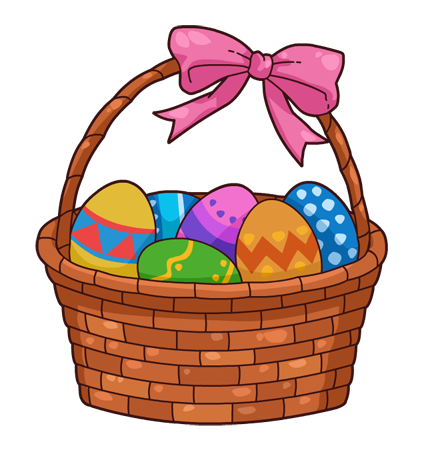 Join us for Celebrations assembly this Thursday at 8:55 for our Attendance Awards and find out who’s won the Family Hamper –From Monday 5th March all children who have been here every day until Thursday 29th March will be entered into a draw for a family prize of an Easter hamper. This will be a prize well worth winning for all the family!………………………………………………………………………………………………………ParentPayAfter Easter we will be introducing an online payments system called 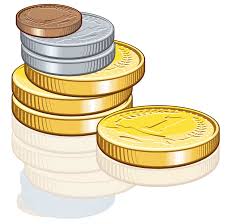 ParentPay. You will be able to pay Nursery or After School Club fees, and for school meals, through the system. Eventually we will be moving towards a completely cashless system, meaning all parents will be able to pay for school trips etc online, which will be a much easier and more efficient system. ……………………………………………………………………………………………………………Important datesAll holiday dates for 2017-18 and 2018-19 are on our websiteThursday 29th MarchAttendance Awards assembly 8:55 all welcomeBreak up 2pm for Easter for ONE WEEKMonday 9th AprilReturn to school 8:45 amw/b 14th MayY6 SATS weekFriday 25th May at 3:15Break up for two weeks for half termMonday 11th June at 8:45Return to schoolFriday 20th July at 2pmBreak up for Summer